Ҡ А Р А Р						    ПОСТАНОВЛЕНИЕ                   «16» май 2019 й.                  №  46                           «16» мая   2019 г.      	Об изменении адресаРуководствуясь Федеральным законом от 06.10.2003 № 131-ФЗ "Об общих принципах организации местного самоуправления в Российской Федерации", Федеральным законом от 28.12.2013 № 443-ФЗ "О федеральной информационной адресной системе и о внесении изменений в Федеральный закон "Об общих принципах организации местного самоуправления в Российской Федерации", Правилами присвоения, изменения и аннулирования адресов, утвержденными Постановлением Правительства Российской Федерации от 19.11.2014 № 1221, ПОСТАНОВЛЯЮ:1. Изменить адреса следующих объектов адресации:1.1  Жилого дома с кадастровым номером: адрес: Российская Федерация, Республика Башкортостан, Шаранский муниципальный район, Сельское поселение Мичуринский сельсовет, деревня Булансаз, улица Центральная, домовладение 23Аизменить на следующий адрес: Российская Федерация, Республика Башкортостан, Шаранский муниципальный район, Сельское поселение Мичуринский сельсовет ,деревня Булансаз, улица Центральная, здание 23А1.2 Жилого дома с кадастровым номером: адрес: Российская Федерация, Республика Башкортостан, Шаранский муниципальный район, Сельское поселение Мичуринский сельсовет, деревня Григорьевка, улица Луговая, домовладение 2изменить на следующий адрес: Российская Федерация, Республика Башкортостан, Шаранский муниципальный район, Сельское поселение Мичуринский сельсовет , деревня Григорьевка, улица Луговая, дом 21.3 Жилого дома с кадастровым номером: адрес: Российская Федерация, Республика Башкортостан, Шаранский муниципальный район, Сельское поселение Мичуринский сельсовет, деревня Григорьевка, улица Луговая, домовладение 4изменить на следующий адрес: Российская Федерация, Республика Башкортостан, Шаранский муниципальный район, Сельское поселение Мичуринский сельсовет , деревня Григорьевка, улица Луговая, дом 41.4 Жилого дома с кадастровым номером: адрес: Российская Федерация, Республика Башкортостан, Шаранский муниципальный район, Сельское поселение Мичуринский сельсовет, деревня Еланчикбаш, улица Центральная, домовладение 25изменить на следующий адрес: Российская Федерация, Республика Башкортостан, Шаранский муниципальный район, Сельское поселение Мичуринский сельсовет, деревня Еланчикбаш , улица Центральная, дом 251.5  Жилого дома с кадастровым номером: адрес: Российская Федерация, Республика Башкортостан, Шаранский муниципальный район, Сельское поселение Мичуринский сельсовет, деревня Кубаляк, улица Центральная, домовладение 5Аизменить на следующий адрес: Российская Федерация, Республика Башкортостан, Шаранский муниципальный район, Сельское поселение Мичуринский сельсовет , деревня Кубаляк,  улица Центральная, дом 5А1.6  Жилого дома с кадастровым номером: адрес: Российская Федерация, Республика Башкортостан, Шаранский муниципальный район, Сельское поселение Мичуринский сельсовет, деревня Кубаляк, улица Центральная, домовладение 16изменить на следующий адрес: Российская Федерация, Республика Башкортостан, Шаранский муниципальный район, Сельское поселение Мичуринский сельсовет , деревня Кубаляк,  улица Центральная, дом 161.7  Жилого дома с кадастровым номером: адрес: Российская Федерация, Республика Башкортостан, Шаранский муниципальный район, Сельское поселение Мичуринский сельсовет, деревня Кубаляк, улица Лесная , домовладение 1изменить на следующий адрес: Российская Федерация, Республика Башкортостан, Шаранский муниципальный район, Сельское поселение Мичуринский сельсовет , деревня Кубаляк,  улица Лесная, дом 11.8 Жилого дома с кадастровым номером: адрес: Российская Федерация, Республика Башкортостан, Шаранский муниципальный район, Сельское поселение Мичуринский сельсовет, деревня Михайловка, улица Центральная, домовладение 4                 изменить на следующий адрес: Российская Федерация, Республика Башкортостан, Шаранский муниципальный район, Сельское поселение Мичуринский сельсовет , деревня Михайловка  улица Центральная, дом 41.9  Жилого дома с кадастровым номером: адрес: Российская Федерация, Республика Башкортостан, Шаранский муниципальный район, Сельское поселение Мичуринский сельсовет, деревня Михайловка, улица Центральная, домовладение 16изменить на следующий адрес: Российская Федерация, Республика Башкортостан, Шаранский муниципальный район, Сельское поселение Мичуринский сельсовет , деревня Михайловка  улица Центральная, дом 161.10  Жилого дома с кадастровым номером: адрес: Российская Федерация, Республика Башкортостан, Шаранский муниципальный район, Сельское поселение Мичуринский сельсовет, деревня Михайловка, улица Центральная, домовладение 18изменить на следующий адрес: Российская Федерация, Республика Башкортостан, Шаранский муниципальный район, Сельское поселение Мичуринский сельсовет , деревня Михайловка  улица Центральная, дом 181.11  Жилого дома с кадастровым номером: адрес: Российская Федерация, Республика Башкортостан, Шаранский муниципальный район, Сельское поселение Мичуринский сельсовет, деревня Михайловка, улица Центральная, домовладение 20изменить на следующий адрес: Российская Федерация, Республика Башкортостан, Шаранский муниципальный район, Сельское поселение Мичуринский сельсовет , деревня Михайловка  улица Центральная, дом 201.12   Жилого дома с кадастровым номером: адрес: Российская Федерация, Республика Башкортостан, Шаранский муниципальный район, Сельское поселение Мичуринский сельсовет, деревня Михайловка, улица Центральная, домовладение 27изменить на следующий адрес: Российская Федерация, Республика Башкортостан, Шаранский муниципальный район, Сельское поселение Мичуринский сельсовет , деревня Михайловка  улица Центральная, дом 271.13    Жилого дома с кадастровым номером: адрес: Российская Федерация, Республика Башкортостан, Шаранский муниципальный район, Сельское поселение Мичуринский сельсовет, деревня Михайловка, улица Центральная, домовладение 30Аизменить на следующий адрес: Российская Федерация, Республика Башкортостан, Шаранский муниципальный район, Сельское поселение Мичуринский сельсовет , деревня Михайловка  улица Центральная, дом 30А1.14  Жилого дома с кадастровым номером: адрес: Российская Федерация, Республика Башкортостан, Шаранский муниципальный район, Сельское поселение Мичуринский сельсовет, деревня Михайловка, улица Центральная, домовладение 31изменить на следующий адрес: Российская Федерация, Республика Башкортостан, Шаранский муниципальный район, Сельское поселение Мичуринский сельсовет , деревня Михайловка  улица Центральная, дом 311.15  Жилого дома с кадастровым номером: адрес: Российская Федерация, Республика Башкортостан, Шаранский муниципальный район, Сельское поселение Мичуринский сельсовет, деревня Михайловка, улица Заречная, домовладение 14изменить на следующий адрес: Российская Федерация, Республика Башкортостан, Шаранский муниципальный район, Сельское поселение Мичуринский сельсовет , деревня Михайловка  улица Заречная, дом 41.16  Жилого дома с кадастровым номером: адрес: Российская Федерация, Республика Башкортостан, Шаранский муниципальный район, Сельское поселение Мичуринский сельсовет, деревня Михайловка, улица Молодежная, домовладение 5изменить на следующий адрес: Российская Федерация, Республика Башкортостан, Шаранский муниципальный район, Сельское поселение Мичуринский сельсовет , деревня Михайловка  улица Молодежная, дом 51.17  Жилого дома с кадастровым номером: адрес: Российская Федерация, Республика Башкортостан, Шаранский муниципальный район, Сельское поселение Мичуринский сельсовет, деревня Михайловка, улица Школьная, домовладение 3изменить на следующий адрес: Российская Федерация, Республика Башкортостан, Шаранский муниципальный район, Сельское поселение Мичуринский сельсовет , деревня Михайловка  улица Школьная, дом 31.18 Жилого дома с кадастровым номером: адрес: Российская Федерация, Республика Башкортостан, Шаранский муниципальный район, Сельское поселение Мичуринский сельсовет, село Мичуринск, улица Гагарина, домовладение 9изменить на следующий адрес: Российская Федерация, Республика Башкортостан, Шаранский муниципальный район, Сельское поселение Мичуринский сельсовет , село Мичуринск,  улица Гагарина, дом 91.19 Жилого дома с кадастровым номером: адрес: Российская Федерация, Республика Башкортостан, Шаранский муниципальный район, Сельское поселение Мичуринский сельсовет, село Мичуринск, улица Школьная, домовладение 12изменить на следующий адрес: Российская Федерация, Республика Башкортостан, Шаранский муниципальный район, Сельское поселение Мичуринский сельсовет , село Мичуринск,  улица Школьная, дом 121.20 Жилого дома с кадастровым номером: адрес: Российская Федерация, Республика Башкортостан, Шаранский муниципальный район, Сельское поселение Мичуринский сельсовет, деревня Новобайгильдино, улица Центральная , домовладение 17изменить на следующий адрес: Российская Федерация, Республика Башкортостан, Шаранский муниципальный район, Сельское поселение Мичуринский сельсовет , деревня Новобайгильдино, улица Центральная , дом 171.21 Жилого дома с кадастровым номером: адрес: Российская Федерация, Республика Башкортостан, Шаранский муниципальный район, Сельское поселение Мичуринский сельсовет, деревня Новобайкиево, улица Центральная , домовладение 8изменить на следующий адрес: Российская Федерация, Республика Башкортостан, Шаранский муниципальный район, Сельское поселение Мичуринский сельсовет , деревня Новобайкиево, улица Центральная , дом 81.22 Жилого дома с кадастровым номером: адрес: Российская Федерация, Республика Башкортостан, Шаранский муниципальный район, Сельское поселение Мичуринский сельсовет, деревня Новопетровка, улица Менделеева, домовладение 7изменить на следующий адрес: Российская Федерация, Республика Башкортостан Шаранский муниципальный район, Сельское поселение Мичуринский сельсовет , деревня Новопетровка, улица Менделеева,  дом 71.23 Жилого дома с кадастровым номером: адрес: Российская Федерация, Республика Башкортостан, Шаранский муниципальный район, Сельское поселение Мичуринский сельсовет, деревня Новопетровка, улица Менделеева, домовладение 9изменить на следующий адрес: Российская Федерация, Республика Башкортостан Шаранский муниципальный район, Сельское поселение Мичуринский сельсовет , деревня Новопетровка, улица Менделеева,  дом 91.24 Жилого дома с кадастровым номером: адрес: Российская Федерация, Республика Башкортостан, Шаранский муниципальный район, Сельское поселение Мичуринский сельсовет, деревня Новопетровка, улица Менделеева, домовладение 17изменить на следующий адрес: Российская Федерация, Республика Башкортостан Шаранский муниципальный район, Сельское поселение Мичуринский сельсовет , деревня Новопетровка, улица Менделеева,  дом 171.25 Жилого дома с кадастровым номером: адрес: Российская Федерация, Республика Башкортостан, Шаранский муниципальный район, Сельское поселение Мичуринский сельсовет, деревня Новопетровка, улица Менделеева, домовладение 23изменить на следующий адрес: Российская Федерация, Республика Башкортостан Шаранский муниципальный район, Сельское поселение Мичуринский сельсовет , деревня Новопетровка, улица Менделеева,  дом 231.26 Жилого дома с кадастровым номером: адрес: Российская Федерация, Республика Башкортостан, Шаранский муниципальный район, Сельское поселение Мичуринский сельсовет, деревня Новотроицк, улица Озерная, домовладение 1изменить на следующий адрес: Российская Федерация, Республика Башкортостан, Шаранский муниципальный район, Сельское поселение Мичуринский сельсовет, деревня Новотроицк, улица Озерная, дом 11.27 Жилого дома с кадастровым номером: адрес: Российская Федерация, Республика Башкортостан, Шаранский муниципальный район, Сельское поселение Мичуринский сельсовет, деревня Новотроицк, улица Озерная, домовладение 13изменить на следующий адрес: Российская Федерация, Республика Башкортостан, Шаранский муниципальный район, Сельское поселение Мичуринский сельсовет, деревня Новотроицк, улица Озерная, дом 131.28 Жилого дома с кадастровым номером: адрес: Российская Федерация, Республика Башкортостан, Шаранский муниципальный район, Сельское поселение Мичуринский сельсовет, деревня Новотроицк, улица Озерная, домовладение 15изменить на следующий адрес: Российская Федерация, Республика Башкортостан, Шаранский муниципальный район, Сельское поселение Мичуринский сельсовет, деревня Новотроицк, улица Озерная, дом 151.29 Жилого дома с кадастровым номером: адрес: Российская Федерация, Республика Башкортостан, Шаранский муниципальный район, Сельское поселение Мичуринский сельсовет, деревня Новотроицк, улица Озерная, домовладение 17изменить на следующий адрес: Российская Федерация, Республика Башкортостан, Шаранский муниципальный район, Сельское поселение Мичуринский сельсовет, деревня Новотроицк, улица Озерная, дом 171.30 Жилого дома с кадастровым номером: адрес: Российская Федерация, Республика Башкортостан, Шаранский муниципальный район, Сельское поселение Мичуринский сельсовет, село Новоюмашево, улица Молодежная, домовладение 18изменить на следующий адрес: Российская Федерация, Республика Башкортостан, Шаранский муниципальный район, Сельское поселение Мичуринский сельсовет , село Новоюмашево, улица Молодежная, дом 181.31 Жилого дома с кадастровым номером: адрес: Российская Федерация, Республика Башкортостан, Шаранский муниципальный район, Сельское поселение Мичуринский сельсовет, село Новые Карьявды, улица Лесная, домовладение 9изменить на следующий адрес: Российская Федерация, Республика Башкортостан, Шаранский муниципальный район, Сельское поселение Мичуринский сельсовет , село Новые Карьявды, улица Лесная ,  дом 91.32 Жилого дома с кадастровым номером: адрес: Российская Федерация, Республика Башкортостан, Шаранский муниципальный район, Сельское поселение Мичуринский сельсовет, село Новые Карьявды, улица Центральная, домовладение 7изменить на следующий адрес: Российская Федерация, Республика Башкортостан, Шаранский муниципальный район, Сельское поселение Мичуринский сельсовет , село Новые Карьявды, улица Центральная , дом 71.33 Жилого дома с кадастровым номером: адрес: Российская Федерация, Республика Башкортостан, Шаранский муниципальный район, Сельское поселение Мичуринский сельсовет, село Новые Карьявды, улица Центральная, домовладение 15изменить на следующий адрес: Российская Федерация, Республика Башкортостан, Шаранский муниципальный район, Сельское поселение Мичуринский сельсовет , село Новые Карьявды, улица Центральная , дом 151.34 Жилого дома с кадастровым номером: адрес: Российская Федерация, Республика Башкортостан, Шаранский муниципальный район, Сельское поселение Мичуринский сельсовет, село Новые Карьявды, улица Центральная, домовладение 23изменить на следующий адрес: Российская Федерация, Республика Башкортостан, Шаранский муниципальный район, Сельское поселение Мичуринский сельсовет , село Новые Карьявды, улица Центральная , дом 231.35 Жилого дома с кадастровым номером: адрес: Российская Федерация, Республика Башкортостан, Шаранский муниципальный район, Сельское поселение Мичуринский сельсовет, село Новые Карьявды, улица Центральная, домовладение 26изменить на следующий адрес: Российская Федерация, Республика Башкортостан, Шаранский муниципальный район, Сельское поселение Мичуринский сельсовет , село Новые Карьявды, улица Центральная , дом 261.36 Жилого дома с кадастровым номером: адрес: Российская Федерация, Республика Башкортостан, Шаранский муниципальный район, Сельское поселение Мичуринский сельсовет, село Новые Карьявды, улица Центральная, домовладение 28изменить на следующий адрес: Российская Федерация, Республика Башкортостан, Шаранский муниципальный район, Сельское поселение Мичуринский сельсовет , село Новые Карьявды, улица Центральная , дом 281.37 Жилого дома с кадастровым номером: адрес: Российская Федерация, Республика Башкортостан, Шаранский муниципальный район, Сельское поселение Мичуринский сельсовет, село Новые Карьявды, улица Центральная, домовладение 31изменить на следующий адрес: Российская Федерация, Республика Башкортостан, Шаранский муниципальный район, Сельское поселение Мичуринский сельсовет , село Новые Карьявды, улица Центральная , дом 311.38 Жилого дома с кадастровым номером: адрес: Российская Федерация, Республика Башкортостан, Шаранский муниципальный район, Сельское поселение Мичуринский сельсовет, село Новые Карьявды, улица Центральная, домовладение 36изменить на следующий адрес: Российская Федерация, Республика Башкортостан, Шаранский муниципальный район, Сельское поселение Мичуринский сельсовет , село Новые Карьявды, улица Центральная , дом 361.39 Жилого дома с кадастровым номером: адрес: Российская Федерация, Республика Башкортостан, Шаранский муниципальный район, Сельское поселение Мичуринский сельсовет, село Новые Карьявды, улица Центральная, домовладение 41изменить на следующий адрес: Российская Федерация, Республика Башкортостан, Шаранский муниципальный район, Сельское поселение Мичуринский сельсовет , село Новые Карьявды, улица Центральная , дом 411.40 Жилого дома с кадастровым номером: адрес: Российская Федерация, Республика Башкортостан, Шаранский муниципальный район, Сельское поселение Мичуринский сельсовет, деревня Рождественка, улица Мира, домовладение 18изменить на следующий адрес: Российская Федерация, Республика Башкортостан, Шаранский муниципальный район, Сельское поселение Мичуринский сельсовет ,деревня Рождественка, улица Мира , дом 181.41 Жилого дома с кадастровым номером: адрес: Российская Федерация, Республика Башкортостан, Шаранский муниципальный район, Сельское поселение Мичуринский сельсовет, деревня Рождественка, улица Мира, домовладение 27Аизменить на следующий адрес: Российская Федерация, Республика Башкортостан, Шаранский муниципальный район, Сельское поселение Мичуринский сельсовет ,деревня Рождественка, улица Мира , дом 27А1.42 Жилого дома с кадастровым номером: адрес: Российская Федерация, Республика Башкортостан, Шаранский муниципальный район, Сельское поселение Мичуринский сельсовет, деревня Рождественка, улица Мира, домовладение 32изменить на следующий адрес: Российская Федерация, Республика Башкортостан, Шаранский муниципальный район, Сельское поселение Мичуринский сельсовет ,деревня Рождественка, улица Мира , дом 321.43 Жилого дома с кадастровым номером: адрес: Российская Федерация, Республика Башкортостан, Шаранский муниципальный район, Сельское поселение Мичуринский сельсовет, село Старотурбеево, улица Центральная, домовладение 1изменить на следующий адрес: Российская Федерация, Республика Башкортостан, Шаранский муниципальный район, Сельское поселение Мичуринский сельсовет , село Старотурбеево, улица Центральная, дом 11.44 Жилого дома с кадастровым номером: адрес: Российская Федерация, Республика Башкортостан, Шаранский муниципальный район, Сельское поселение Мичуринский сельсовет, село Старотурбеево, улица Центральная, домовладение 9изменить на следующий адрес: Российская Федерация, Республика Башкортостан, Шаранский муниципальный район, Сельское поселение Мичуринский сельсовет , село Старотурбеево, улица Центральная, дом 91.45 Жилого дома с кадастровым номером: адрес: Российская Федерация, Республика Башкортостан, Шаранский муниципальный район, Сельское поселение Мичуринский сельсовет, село Старотурбеево, улица Центральная, домовладение 10изменить на следующий адрес: Российская Федерация, Республика Башкортостан, Шаранский муниципальный район, Сельское поселение Мичуринский сельсовет , село Старотурбеево, улица Центральная, дом 101.46 Жилого дома с кадастровым номером: адрес: Российская Федерация, Республика Башкортостан, Шаранский муниципальный район, Сельское поселение Мичуринский сельсовет, село Старотурбеево, улица Центральная, домовладение 11изменить на следующий адрес: Российская Федерация, Республика Башкортостан, Шаранский муниципальный район, Сельское поселение Мичуринский сельсовет , село Старотурбеево, улица Центральная, дом 111.47 Жилого дома с кадастровым номером: адрес: Российская Федерация, Республика Башкортостан, Шаранский муниципальный район, Сельское поселение Мичуринский сельсовет, село Старотурбеево, улица Центральная, домовладение 20изменить на следующий адрес: Российская Федерация, Республика Башкортостан, Шаранский муниципальный район, Сельское поселение Мичуринский сельсовет , село Старотурбеево, улица Центральная, дом 201.48 Жилого дома с кадастровым номером: адрес: Российская Федерация, Республика Башкортостан, Шаранский муниципальный район, Сельское поселение Мичуринский сельсовет, село Старотурбеево, улица Центральная, домовладение 9изменить на следующий адрес: Российская Федерация, Республика Башкортостан, Шаранский муниципальный район, Сельское поселение Мичуринский сельсовет , село Старотурбеево, улица Центральная, дом 91.49 Жилого дома с кадастровым номером: адрес: Российская Федерация, Республика Башкортостан, Шаранский муниципальный район, Сельское поселение Мичуринский сельсовет, село Старотурбеево, улица Центральная, домовладение 10изменить на следующий адрес: Российская Федерация, Республика Башкортостан, Шаранский муниципальный район, Сельское поселение Мичуринский сельсовет , село Старотурбеево, улица Центральная, дом 101.50 Жилого дома с кадастровым номером: адрес: Российская Федерация, Республика Башкортостан, Шаранский муниципальный район, Сельское поселение Мичуринский сельсовет, село Старотурбеево, улица Центральная, домовладение 11изменить на следующий адрес: Российская Федерация, Республика Башкортостан, Шаранский муниципальный район, Сельское поселение Мичуринский сельсовет , село Старотурбеево, улица Центральная, дом 111.51 Жилого дома с кадастровым номером: адрес: Российская Федерация, Республика Башкортостан, Шаранский муниципальный район, Сельское поселение Мичуринский сельсовет, село Старотурбеево, улица Центральная, домовладение 20изменить на следующий адрес: Российская Федерация, Республика Башкортостан, Шаранский муниципальный район, Сельское поселение Мичуринский сельсовет , село Старотурбеево, улица Центральная, дом 201.52 Жилого дома с кадастровым номером: адрес: Российская Федерация, Республика Башкортостан, Шаранский муниципальный район, Сельское поселение Мичуринский сельсовет, село Старотурбеево, улица Центральная, домовладение 34изменить на следующий адрес: Российская Федерация, Республика Башкортостан, Шаранский муниципальный район, Сельское поселение Мичуринский сельсовет, село Старотурбеево, улица Центральная, дом 341.53 Жилого дома с кадастровым номером: адрес: Российская Федерация, Республика Башкортостан, Шаранский муниципальный район, Сельское поселение Мичуринский сельсовет, село Старотурбеево, улица Центральная, домовладение 39изменить на следующий адрес: Российская Федерация, Республика Башкортостан, Шаранский муниципальный район, Сельское поселение Мичуринский сельсовет, село Старотурбеево, улица Центральная, дом 391.54 Жилого дома с кадастровым номером: адрес: Российская Федерация, Республика Башкортостан, Шаранский муниципальный район, Сельское поселение Мичуринский сельсовет, деревня Тимирово, улица Центральная, домовладение 13изменить на следующий адрес: Российская Федерация, Республика Башкортостан, Шаранский муниципальный район, Сельское поселение Мичуринский сельсовет , деревня Тимирово, улица Центральная, дом 131.55 Жилого дома с кадастровым номером: адрес: Российская Федерация, Республика Башкортостан, Шаранский муниципальный район, Сельское поселение Мичуринский сельсовет, деревня Тимирово, улица Центральная, домовладение 17изменить на следующий адрес: Российская Федерация, Республика Башкортостан, Шаранский муниципальный район, Сельское поселение Мичуринский сельсовет , деревня Тимирово, улица Центральная, дом 171.56 Жилого дома с кадастровым номером: адрес: Российская Федерация, Республика Башкортостан, Шаранский муниципальный район, Сельское поселение Мичуринский сельсовет, деревня Триключа, улица Возрождения, домовладение 2изменить на следующий адрес: Российская Федерация, Республика Башкортостан, Шаранский муниципальный район, Сельское поселение Мичуринский сельсовет , деревня Триключа, улица Возрождения, дом 21.57 Жилого дома с кадастровым номером: адрес: Российская Федерация, Республика Башкортостан, Шаранский муниципальный район, Сельское поселение Мичуринский сельсовет, деревня Триключа, улица Возрождения, домовладение 2изменить на следующий адрес: Российская Федерация, Республика Башкортостан, Шаранский муниципальный район, Сельское поселение Мичуринский сельсовет , деревня Триключа, улица Возрождения, дом 21.58 Жилого дома с кадастровым номером: адрес: Российская Федерация, Республика Башкортостан, Шаранский муниципальный район, Сельское поселение Мичуринский сельсовет, деревня Триключа, улица Возрождения, домовладение 6изменить на следующий адрес: Российская Федерация, Республика Башкортостан, Шаранский муниципальный район, Сельское поселение Мичуринский сельсовет , деревня Триключа, улица Возрождения, дом 61.59 Жилого дома с кадастровым номером: адрес: Российская Федерация, Республика Башкортостан, Шаранский муниципальный район, Сельское поселение Мичуринский сельсовет, деревня Триключа, улица Возрождения, домовладение 11изменить на следующий адрес: Российская Федерация, Республика Башкортостан, Шаранский муниципальный район, Сельское поселение Мичуринский сельсовет , деревня Триключа, улица Возрождения, дом 111.60. Жилого дома с кадастровым номером: адрес: Российская Федерация, Республика Башкортостан, Шаранский муниципальный район, Сельское поселение Мичуринский сельсовет, деревня Триключа, улица Возрождения, домовладение 18изменить на следующий адрес: Российская Федерация, Республика Башкортостан, Шаранский муниципальный район, Сельское поселение Мичуринский сельсовет , деревня Триключа, улица Возрождения, дом 181.61 Жилого дома с кадастровым номером: адрес: Российская Федерация, Республика Башкортостан, Шаранский муниципальный район, Сельское поселение Мичуринский сельсовет, деревня Триключа, улица Возрождения, домовладение 20изменить на следующий адрес: Российская Федерация, Республика Башкортостан, Шаранский муниципальный район, Сельское поселение Мичуринский сельсовет , деревня Триключа, улица Возрождения, дом 201.62 Жилого дома с кадастровым номером: адрес: Российская Федерация, Республика Башкортостан, Шаранский муниципальный район, Сельское поселение Мичуринский сельсовет, деревня Триключа, улица Возрождения, домовладение 23изменить на следующий адрес: Российская Федерация, Республика Башкортостан, Шаранский муниципальный район, Сельское поселение Мичуринский сельсовет , деревня Триключа, улица Возрождения, дом 231.63 Жилого дома с кадастровым номером: адрес: Российская Федерация, Республика Башкортостан, Шаранский муниципальный район, Сельское поселение Мичуринский сельсовет, деревня Триключа, улица Возрождения, домовладение 47изменить на следующий адрес: Российская Федерация, Республика Башкортостан, Шаранский муниципальный район, Сельское поселение Мичуринский сельсовет , деревня Триключа, улица Возрождения, дом 471.64 Жилого дома с кадастровым номером: адрес: Российская Федерация, Республика Башкортостан, Шаранский муниципальный район, Сельское поселение Мичуринский сельсовет, деревня Триключа, улица Возрождения, домовладение 51изменить на следующий адрес: Российская Федерация, Республика Башкортостан, Шаранский муниципальный район, Сельское поселение Мичуринский сельсовет , деревня Триключа, улица Возрождения, дом 511.65 Жилого дома с кадастровым номером: адрес: Российская Федерация, Республика Башкортостан, Шаранский муниципальный район, Сельское поселение Мичуринский сельсовет, деревня Триключа, улица Молодежная, домовладение 20изменить на следующий адрес: Российская Федерация, Республика Башкортостан, Шаранский муниципальный район, Сельское поселение Мичуринский сельсовет , деревня Триключа, улица Молодежная, дом 201.66 Жилого дома с кадастровым номером: адрес: Российская Федерация, Республика Башкортостан, Шаранский муниципальный район, Сельское поселение Мичуринский сельсовет, деревня Триключа, улица Молодежная, домовладение 14изменить на следующий адрес: Российская Федерация, Республика Башкортостан, Шаранский муниципальный район, Сельское поселение Мичуринский сельсовет , деревня Триключа, улица Молодежная, дом 141.67 Жилого дома с кадастровым номером: адрес: Российская Федерация, Республика Башкортостан, Шаранский муниципальный район, Сельское поселение Мичуринский сельсовет, село Шаранбаш-Князево, улица Центральная, домовладение 57изменить на следующий адрес: Российская Федерация, Республика Башкортостан, Шаранский муниципальный район, Сельское поселение Мичуринский сельсовет , село Шаранбаш-Князево, улица Центральная, дом 571.68 Жилого дома с кадастровым номером: адрес: Российская Федерация, Республика Башкортостан, Шаранский муниципальный район, Сельское поселение Мичуринский сельсовет, село Шаранбаш-Князево, улица Центральная, домовладение 108изменить на следующий адрес: Российская Федерация, Республика Башкортостан, Шаранский муниципальный район, Сельское поселение Мичуринский сельсовет , село Шаранбаш-Князево, улица Центральная, дом 1081.69 Жилого дома с кадастровым номером: адрес: Российская Федерация, Республика Башкортостан, Шаранский муниципальный район, Сельское поселение Мичуринский сельсовет, село Шаранбаш-Князево, улица Габдуллы Тукая, домовладение 3изменить на следующий адрес: Российская Федерация, Республика Башкортостан, Шаранский муниципальный район, Сельское поселение Мичуринский сельсовет , село Шаранбаш-Князево, улица Габдуллы Тукая , дом 31.70 Жилого дома с кадастровым номером: адрес: Российская Федерация, Республика Башкортостан, Шаранский муниципальный район, Сельское поселение Мичуринский сельсовет, село Шаранбаш-Князево, улица Габдуллы Тукая, домовладение 4изменить на следующий адрес: Российская Федерация, Республика Башкортостан, Шаранский муниципальный район, Сельское поселение Мичуринский сельсовет , село Шаранбаш-Князево, улица Габдуллы Тукая , дом 41.71 Жилого дома с кадастровым номером: адрес: Российская Федерация, Республика Башкортостан, Шаранский муниципальный район, Сельское поселение Мичуринский сельсовет, село Шаранбаш-Князево, улица Габдуллы Тукая, домовладение 34изменить на следующий адрес: Российская Федерация, Республика Башкортостан, Шаранский муниципальный район, Сельское поселение Мичуринский сельсовет , село Шаранбаш-Князево, улица Габдуллы Тукая , дом 341.72.Жилого дома с кадастровым номером: адрес: Российская Федерация, Республика Башкортостан, Шаранский муниципальный район, Сельское поселение Мичуринский сельсовет, деревня Юность, улица Гагарина, домовладение 9изменить на следующий адрес: Российская Федерация, Республика Башкортостан, Шаранский муниципальный район, Сельское поселение Мичуринский сельсовет, деревня Юность, улица Гагарина,дом 91.73 Жилого дома с кадастровым номером: адрес: Российская Федерация, Республика Башкортостан, Шаранский муниципальный район, Сельское поселение Мичуринский сельсовет, деревня Юность, улица Гагарина, домовладение 16изменить на следующий адрес: Российская Федерация, Республика Башкортостан, Шаранский муниципальный район, Сельское поселение Мичуринский сельсовет, деревня Юность, улица Гагарина,дом 161.74 Жилого дома с кадастровым номером: адрес: Российская Федерация, Республика Башкортостан, Шаранский муниципальный район, Сельское поселение Мичуринский сельсовет, деревня Юность, улица Гагарина, домовладение 18изменить на следующий адрес: Российская Федерация, Республика Башкортостан, Шаранский муниципальный район, Сельское поселение Мичуринский сельсовет, деревня Юность, улица Гагарина,дом 181.75 Жилого дома с кадастровым номером: адрес: Российская Федерация, Республика Башкортостан, Шаранский муниципальный район, Сельское поселение Мичуринский сельсовет, деревня Юность, улица Гагарина, домовладение 27изменить на следующий адрес: Российская Федерация, Республика Башкортостан, Шаранский муниципальный район, Сельское поселение Мичуринский сельсовет, деревня Юность, улица Гагарина,дом 271.76 Жилого дома с кадастровым номером: адрес: Российская Федерация, Республика Башкортостан, Шаранский муниципальный район, Сельское поселение Мичуринский сельсовет, деревня Юность, улица Пушкина, домовладение 1изменить на следующий адрес: Российская Федерация, Республика Башкортостан, Шаранский муниципальный район, Сельское поселение Мичуринский сельсовет, деревня Юность, улица Пушкина,дом 11.77 Жилого дома с кадастровым номером: адрес: Российская Федерация, Республика Башкортостан, Шаранский муниципальный район, Сельское поселение Мичуринский сельсовет, деревня Юность, улица Пушкина, домовладение 3изменить на следующий адрес: Российская Федерация, Республика Башкортостан, Шаранский муниципальный район, Сельское поселение Мичуринский сельсовет, деревня Юность, улица Пушкина,дом 32.   Контроль исполнения настоящего постановления оставляю за собой.    Глава  сельского поселения                                                                            В.Н.КорочкинБАШКОРТОСТАН  РЕСПУБЛИКАҺЫШаран районымуниципаль районыныңМичурин ауыл  советыауыл  биләмәһе хакимиәте	452638, Мичуринск ауылы, 	Урман-парк урамы ,  12тел.(34769)  2-44-48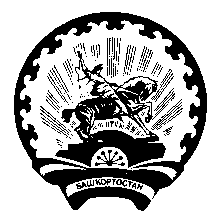 РЕСПУБЛИКА БАШКОРТОСТАН Администрация сельского поселенияМичуринский сельсоветмуниципального районаШаранский район  452638,с. Мичуринск, ул. Лесопарковая ,12  тел.(34769) 2-44-48